О внесении изменений в постановление от 22.12.2017 № 80-пВ соответствии со статьей 16 Федерального закона от 06.10.2003 № 131-ФЗ «Об общих принципах организации местного самоуправления в Российской Федерации», постановлением Правительства Российской Федерации от 10.02.2017 № 169 «Об утверждении Правил предоставления и распределения субсидий их федерального бюджета бюджетам субъектов Российской Федерации на поддержку государственных программ субъектов Российской Федерации и муниципальных программ формирования современной городской среды», статьей 179 Бюджетного кодекса Российской Федерации от 31.07.1998 № 145-ФЗ, Уставом МО Ромашкинский сельсовет Курманаевского района Оренбургской области:1. Внести в приложения № 2 постановления от 22.12.2017 № 80-п «Об утверждении муниципальной программы «Формирование комфортной городской среды муниципального образования Ромашкинский сельсовет Курманаевского района Оренбургской области на 2018 - 2022 годы»»следующие изменения:1.1. Приложение № 2 к муниципальной программе «Об утверждении муниципальной программы «Формирование комфортной городской среды муниципального образования Ромашкинский сельсовет Курманаевского района Оренбургской области на 2018 - 2022 годы»» изложить в новой редакции (приложение 1).2. Контроль за исполнением настоящего постановления оставляю за собой.3. Настоящее постановление вступает в силу после официального опубликования.И.о. главы муниципального образования                                   О.П. АнтоноваРазослано: в дело, прокуратуреПриложение № 1к муниципальной программе «Формирование комфортнойгородской среды муниципального образованияРомашкинский сельсовет Курманаевского района Оренбургскойобласти на 2018 - 2022 годы»Адресный перечень общественных территорий муниципального образования Ромашкинский сельсовет Курманаевского района Оренбургской области подлежащих благоустройству в 2018 - 2022 годахПеречень общественных территорий, подлежащих благоустройству в 2018 – 2022 годы, будет сформирован в соответствии с Порядком представления, рассмотрения и оценки предложений граждан, организаций о включении наиболее посещаемой муниципальной территории общего пользования в муниципальную программу «Формирование современной городской среды муниципального образования Ромашкинский сельсовет Курманаевского района Оренбургской области на 2018 - 2022 годы».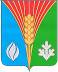 АдминистрацияМуниципального образованияРомашкинский сельсоветКурманаевского районаОренбургской областиПОСТАНОВЛЕНИЕ  19.02.2019 №   06 -п№ п/пАдрес дворовой территорииСрок исполнения мероприятий программыИсточник и объемы финансирования1с. Ромашкино, ул. Дорожная, центральная площадь села, парк